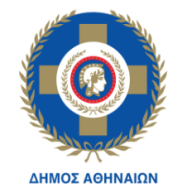 ΕΛΛΗΝΙΚΗ  ΔΗΜΟΚΡΑΤΙΑ            	ΝΟΜΟΣ ΑΤΤΙΚΗΣ                                                                             ΔΗΜΟΣ  ΑΘΗΝΑΙΩΝ                                                                             ΓΕΝΙΚΗ Δ/ΝΣΗ ΟΙΚΟΝΟΜΙΚΩΝΔ/ΝΣΗ ΠΡΟΜΗΘΕΙΩΝ ΚΑΙ ΑΠΟΘΗΚΩΝΤΜΗΜΑ  ΔΙΑΔΙΚΑΣΙΩΝ ΣΥΝΑΨΗΣ                                              ΔΗΜΟΣΙΩΝ ΣΥΜΒΑΣΕΩΝ         	ΕΝΤΥΠΟ ΟΙΚΟΝΟΜΙΚΗΣ ΠΡΟΣΦΟΡΑΣΟ υπογραφόμενος………………………………………………………………………………………….. με έδρα …………………….. ………………………………………………  Ταχ/κή Δ/νση ………………………….……………………… Τηλ. …….……………………,  email ……………………,   αφού έλαβα πλήρη γνώση των όρων της υπ’ αριθμ. …………. Διακήρυξης και των Παραρτημάτων αυτής, τους οποίους αποδέχομαι ανεπιφύλακτα, που αφορούν στην ηλεκτρονική διαδικασία σύναψης δημόσιας σύμβασης άνω των ορίων, για την υπηρεσία με τίτλο  «ΔΡΑΣΕΙΣ ΠΡΟΩΘΗΣΗΣ ΤΗΣ ΒΙΩΣΙΜΗΣ ΑΝΑΠΤΥΞΗΣ ΚΑΙ ΤΗΣ ΚΟΙΝΩΝΙΚΗΣ ΣΥΝΟΧΗΣ ΜΕΣΑ ΑΠΟ ΤΗΝ ΚΑΛΟ ΣΤΟ ΔΗΜΟ ΑΘΗΝΑΙΩΝ», προσφέρω την παρακάτω τιμή για έκαστο από τα ακόλουθα τμήματα:                                                                Ημερομηνία: …/…/2023                       Υπογραφή & Σφραγίδα                 Για τον οικονομικό φορέα                ΑΑΤΜΗΜΑΤΑΑριθμός ΜηνώνΠοσοστό (%)ΣΥΝΟΛΙΚΟ ΚΟΣΤΟΣ σε €    Χωρίς ΦΠΑΦΠΑ 24%ΣΥΝΟΛΙΚΟ ΕΝΔΕΙΚΤΙΚΟ ΚΟΣΤΟΣ σε € με ΦΠΑ1Τμήμα 1ο - Διανομή ρουχισμού -βασικών ειδών με την απασχόληση αστέγων. 12100% € € €1.1Παραδοτέο 1ο: 1η Έκθεση Απολογισμού (1ο  Τρίμηνο)325% € € €1.2Παραδοτέο 2ο: 2η  Έκθεση Απολογισμού (2ο Τρίμηνο)325% € € €1.3Παραδοτέο 3ο: 3η  Έκθεση Απολογισμού (3ο Τρίμηνο)325% € € €1.4Παραδοτέο 4ο: Τελική Απολογισμού (4ο Τρίμηνο)325% € € €2Τμήμα 2ο - Υποστήριξη της λειτουργίας παράλληλων  υπηρεσιών στους ωφελούμενους του Πολυδύναμου Αστέγων12100%€                   € €2.1Παραδοτέο 1ο: 1η Έκθεση Απολογισμού (1ο  Τρίμηνο)325% €€                           €2.2Παραδοτέο 2ο: 2η  Έκθεση Απολογισμού (2ο Τρίμηνο)325%€ € €2.3Παραδοτέο 3ο: 3η  Έκθεση Απολογισμού (3ο Τρίμηνο)325% €€€2.4Παραδοτέο 4ο: Τελική Απολογισμού (4ο Τρίμηνο)325%€€ €3Τμήμα 3ο - Δράσεις διαμερισμού - εναλλακτικών δράσεων πολιτισμού. 12100%€€€3.1Παραδοτέο 1ο: 1η Έκθεση Απολογισμού (1ο  Τρίμηνο)325%€€ €3.2Παραδοτέο 2ο: 2η  Έκθεση Απολογισμού (2ο Τρίμηνο)325%€€€3.3Παραδοτέο 3ο: 3η  Έκθεση Απολογισμού (3ο Τρίμηνο)325%€ € €3.4Παραδοτέο 4ο: Τελική Απολογισμού (4ο Τρίμηνο)325%€€ €4Τμήμα 4ο - Ανάπτυξη ψηφιακών εφαρμογών αξιοποίησης της πολιτιστικής κληρονομιάς της Αθήνας 12100%€ € €4.1Παραδοτέο 1ο: 1η Έκθεση Απολογισμού (1ο  Τρίμηνο)325% € € €4.2Παραδοτέο 2ο: 2η  Έκθεση Απολογισμού (2ο Τρίμηνο)325% €€ €4.3Παραδοτέο 3ο: 3η  Έκθεση Απολογισμού (3ο Τρίμηνο)325%€ € €4.4Παραδοτέο 4ο: Τελική Απολογισμού (4ο Τρίμηνο)325%€€€5Τμήμα 5ο - Λειτουργία ανοικτού κοινωνικού πολυϊατρείου12100%€ € €5.1Παραδοτέο 1ο: 1η Έκθεση Απολογισμού (1ο  Τρίμηνο)325%€€€5.2Παραδοτέο 2ο: 2η  Έκθεση Απολογισμού (2ο Τρίμηνο)325%€ € €5.3Παραδοτέο 3ο: 3η  Έκθεση Απολογισμού (3ο Τρίμηνο)325%€€€5.4Παραδοτέο 4ο: Τελική Απολογισμού (4ο Τρίμηνο)325%€ € €6Τμήμα 6ο - Λειτουργία Κέντρου πρόληψης και εξέτασης για τον HIV12100% € € €6.1Παραδοτέο 1ο: 1η Έκθεση Απολογισμού (1ο  Τρίμηνο)325% € € €6.2Παραδοτέο 2ο: 2η  Έκθεση Απολογισμού (2ο Τρίμηνο)325%€ € €6.3Παραδοτέο 3ο: 3η  Έκθεση Απολογισμού (3ο Τρίμηνο)325% € € €6.4Παραδοτέο 4ο: Τελική Απολογισμού (4ο Τρίμηνο)325%€€€7Τμήμα 7ο – Ολιστικές υπηρεσίες πρόληψης σε χρήστες ψυχοδραστικών υπηρεσιών στο πεδίο. 12100%€ € €7.1Παραδοτέο 1ο: 1η Έκθεση Απολογισμού (1ο  Τρίμηνο)325%€€€7.2Παραδοτέο 2ο: 2η  Έκθεση Απολογισμού (2ο Τρίμηνο)325%€ € €7.3Παραδοτέο 3ο: 3η  Έκθεση Απολογισμού (3ο Τρίμηνο)325%€€€7.4Παραδοτέο 4ο: Τελική Απολογισμού (4ο Τρίμηνο)325%€ € €Σύνολο Σύνολο Σύνολο Σύνολο  €                         €                            €